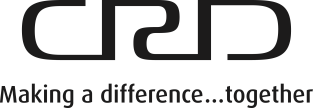 NOTICEJuan de Fuca Water Distribution Commission	November 3, 2020	There is no urgent business for the Juan de Fuca Water Distribution Commission this month therefore the November 3, 2020 meeting has been cancelled.